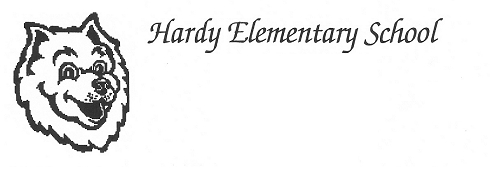 SIP Minutes-September 2015		Hardy ElementaryAll members presentIntroduction of new members were made and everyone introduced themselves.The discussion focused on edible birthday treats in the classroomIncrease in the number of student allergies and the number of students with food allergies.Several classrooms have individually decided to move away from edible birthday treats.Goal would be to transition away from edible birthday treats.Classroom teachers will require 48 hours notice if they will continue edible birthday treats Classroom celebrations can still continue to allow edible treats with the thinking that those are naturally communicated ahead of time.